Тест 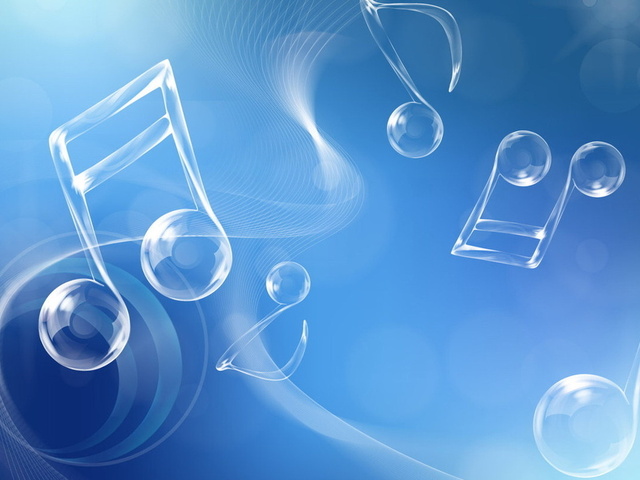 «Який ви музичний керівник»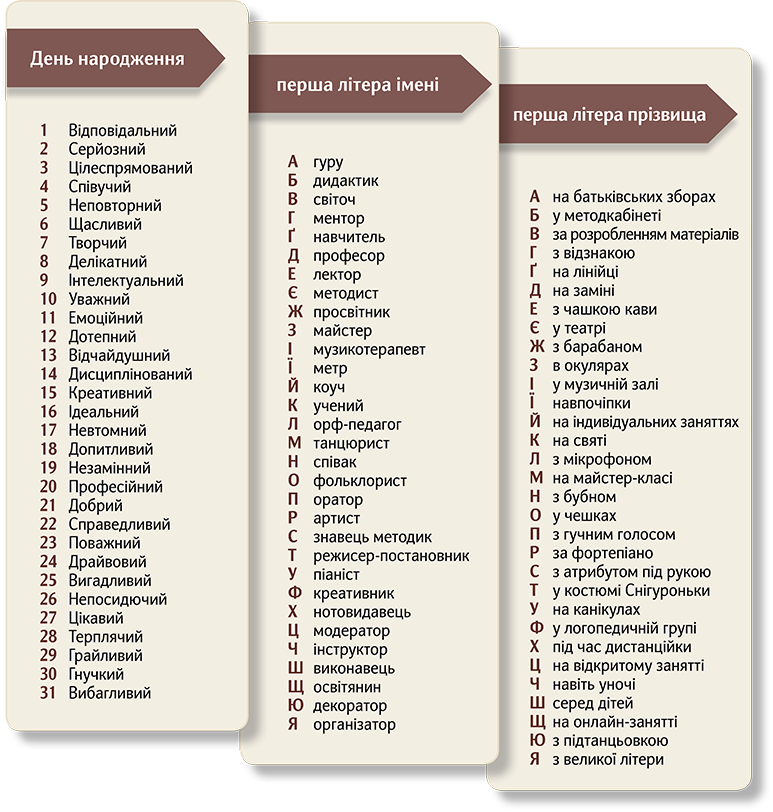   № 11 листопад 2020року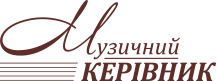 